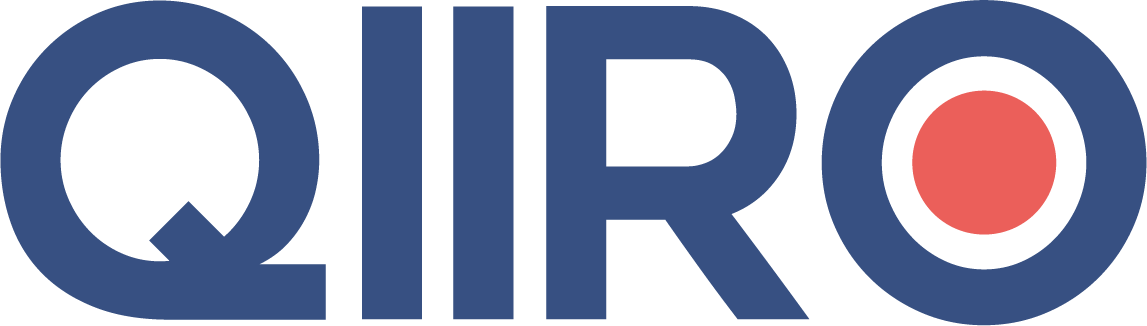 QIIRO vous propose des modèles de documents juridiques éprouvés, à jour des dernières réformes et règlementations en vigueur. Néanmoins, nos modèles restent généraux et nécessitent d’être adaptés.  En cas de doute sur la rédaction ou les conséquences juridiques de l’un de nos modèles de documents, nous vous recommandons l’accompagnement par un professionnel du droit. CONTRAT DE TRAVAIL A DUREE DETERMINEE (CDD)La Société [DENOMINATION], [FORME SOCIALE] au capital de [MONTANT], immatriculée au RCS de [VILLE] sous le numéro [X] et dont le siège social se situe [ADRESSE SIEGE]Représentée par Monsieur/Madame [X]Ci-après dénommée « la Société »,D’une part,ETMonsieur/Madame [X], Ci-après dénommé(e) « le Salarié »,D’autre part,Ci-après individuellement ou collectivement désigné(s) la ou les « Partie(s) »IL A ETE CONVENU CE QUI SUIT :EngagementLa Société engage le Salarié en qualité de [FONCTION]Le présent contrat est soumis à [la convention collective applicable à l'entreprise]La déclaration préalable à l’embauche a été effectuée auprès de l’URSSAF de [VILLE] le [DATE].Conformément au RGPD et à la loi du 6 janvier 1978 dite « Informatique et Libertés », Monsieur/Madame (…) dispose d’un droit d’accès et de rectification aux informations portées sur le présent contrat de travail. À l’issue de son contrat de travail, il bénéficiera d’un droit de portabilité de ses données personnelles ainsi que d’un droit à l’oubli.Objet et durée du contratLe salarié est engagé afin de [MOTIF]Période d’essaiLe présent contrat est conclu sous réserve d’une période d’essai de [DUREE] expirant le [DATE].Durée du travailLe Salarié sera soumis à la durée légale du travail applicable dans la société, de 35 (trente-cinq) heures par semaine.En cas de dépassement des durées légales du travail hebdomadaire, les heures seront majorées conformément aux dispositions légales en vigueur.Il est rappelé que les heures supplémentaires restent exceptionnelles et ne doivent être effectuées que sur autorisation expresse et préalable de la Société.Lieu de travail, mobilitéLe Salarié exercera ses fonctions à [VILLE].RémunérationLa rémunération du Salarié s’élève à [MONTANT en chiffres et en lettres] euros.Indemnisation des frais professionnels (déplacement)Les frais professionnels du Salarié lui seront remboursés selon [MODALITES]. Congés payésLe Salarié bénéficiera de congés payés dans les conditions de droit commun.Rupture anticipée du contratLe présent contrat ne pourra être résilié avant le terme convenu, sauf accord des parties, qu’en cas de faute grave ou lourde, de force majeure ou si le Salarié peut justifier de la conclusion d’un contrat à durée indéterminée. Dans ce dernier cas, le Salarié devra respecter un préavis dont la durée sera calculée conformément à l'article L.1243-2 du Code du travail.Obligations professionnellesLe salarié s’engage à : ConfidentialitéLe Salarié s'engage à respecter : Propriété intellectuelleLe salarié doit se conformer :  Indemnité de fin de contrat	Au terme du contrat, le Salarié aura droit à une indemnité de fin de contrat égale à [%] % de la rémunération totale brute qui lui aura été versée dans le cadre du présent contrat.Cette indemnité ne sera pas due :Moyens de communication et d’information, matériels et documentsLe Salarié s’engage à : Avantages sociauxLe Salarié bénéficie :  Fait à …….Le …….En 2 (deux) exemplaires originaux,Signatures précédées de la mention manuscrite « Lu et approuvé »CONTRAT A DUREE DETERMINEEPour la Société [X] représentée par Monsieur/Madame [X]Pour le Salarié [X]